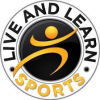 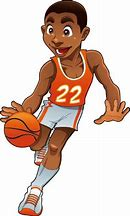 Basketball Quiz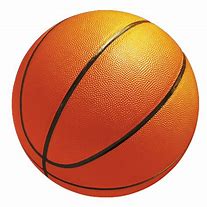 How much do you know about Basketball? Can you answer the following questions below?Q. How many hands should you dribble with? A. _______________________________________________________Q. What is a double dribble? A. _______________________________________________________Q. Is a double dribble allowed?A. _______________________________________________________Q. What is travelling?A. _______________________________________________________Q. What happens when you travel with the ball? A. _______________________________________________________Q. How does a player score? A. _______________________________________________________Q. What shape is a basketball court?A. _______________________________________________________Q. Can you name a famous basketball player? A. _______________________________________________________Q. What name is given to the act, where we move with the ball, continuously bouncing? A. _______________________________________________________Q. Where on the court does the game start? A. _______________________________________________________		Netball Quiz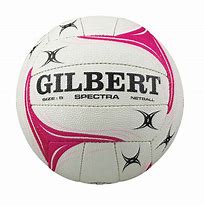 How much do you know about Netball? Can you answer the following questions below?Q. Can you move with the ball? A. _______________________________________________________Q. What passes can be used in Netball? A. _______________________________________________________Q. How many areas is the court broken up into? A. _______________________________________________________Q. Can you name the playing positions on the pitch? A. _______________________________________________________Q. What shape is the Netball court? A. _______________________________________________________Q. What is the only movement a player can make, when they have the ball? A. _______________________________________________________Q. Where is a Centre player allowed to go? A. _______________________________________________________Q. What happens if someone moves with the ball? A. _______________________________________________________Q. Where must a player shoot from? A. _______________________________________________________Q. What is the rule about contact within the game? A. _______________________________________________________Basketball WordsearchHow many of the following basketball words, can you find in the wordsearch below? There are 15 to find!Why not make it harder, and time yourself!Netball WordsearchHow many of the following basketball words, can you find in the wordsearch below? There are 15 to find!Why not make it harder, and time yourself!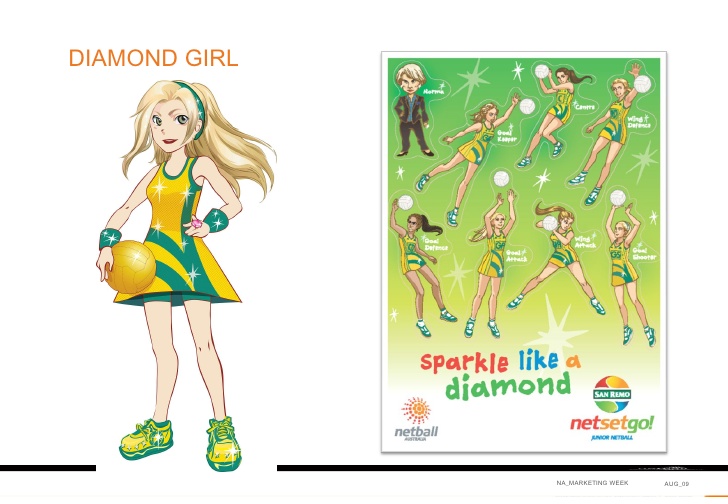 Answer SheetBasketball QuizOneDribbling, picking up the ball, then dribbling againNoMoving with the ball and not bouncingThe game is stopped, and a free throw is awarded to the oppositionShooting into the basketRectangleAny famous player e.g. Michael JordanDribblingThe half court line/Middle of the courtNetball QuizNoChest, bounce, shoulderThirds, with a D in both end thirdsGK GD WD C WA GA GS (7 players)RectanglePivotEverywhere, other than the DsThe game is stopped, and a free throw is awarded to the oppositionInside the DNone contact, must be an arm’s length from the ballBasketball WordsearchNetball WordsearchHuman Body WordsearchCreative/Design IdeasWhy not choose a task from the following list below and see how creative you can be?Once you have completed one, tick it off and choose another tomorrow!Label the SkeletonHow many bones can you name in the human body?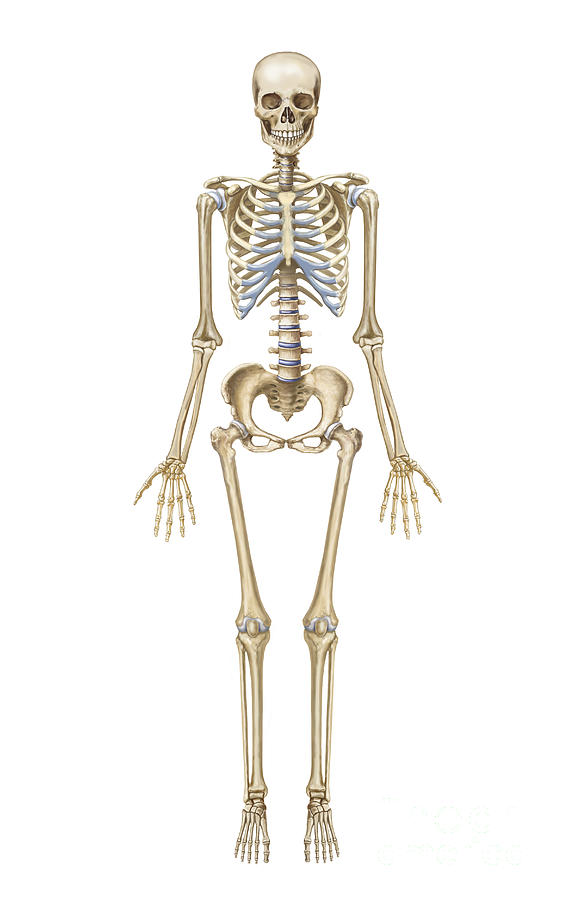 Fitness BingoBelow is a selection of fitness exercises which should challenge you to be more active at home. (Cut out balls and use as markers). You can either:Complete two exercises as a quick wake up/warm up before starting your PE sessionORComplete the bingo card in one session as a fitness circuit in place of a PE session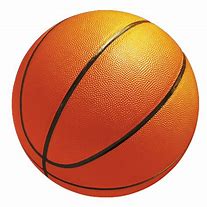 Human Body WordsearchHow many of the following body parts, can you find in the wordsearch below? There are 15 to find!Why not make it harder, and time yourself!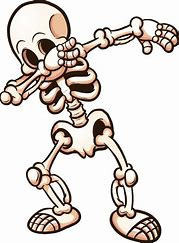 Human Body - Organs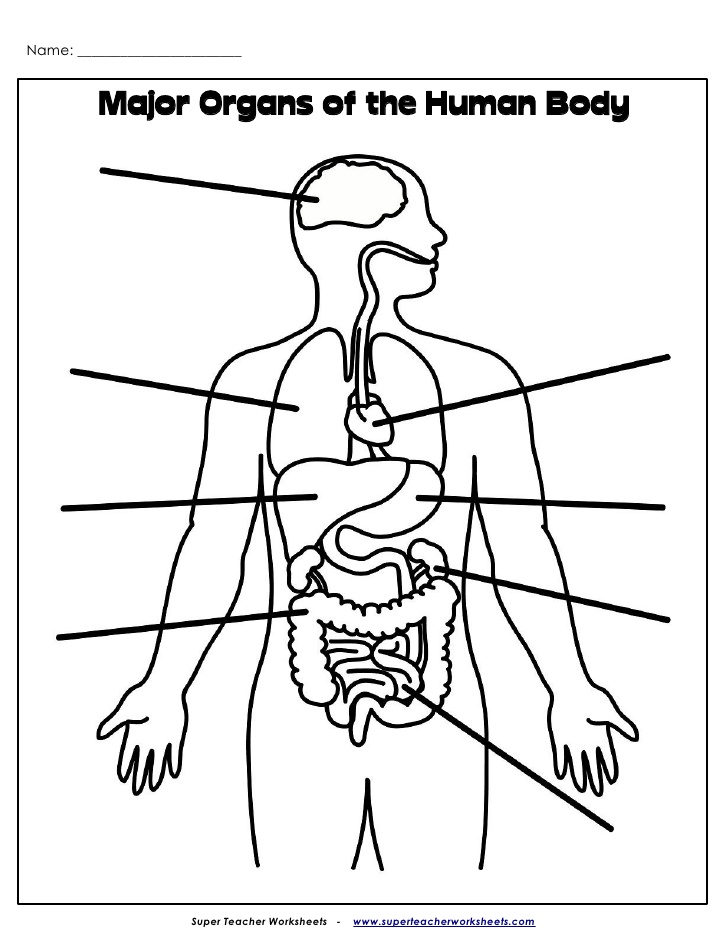 Do you know what any of our organs are called? If so, can you label the organs on the diagram.Do you know any functions/jobs of our organs?If so, list them.Balanced Diet/Healthy LifestyleWhat is a balanced diet?Can you use the plate below, to write/draw different foods into the correct place? Thinking about which foods fit into those categories.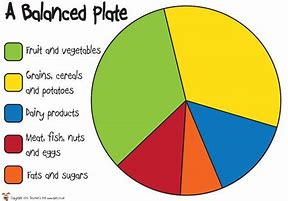 Fruit and Vegetables, Carbohydrates, Protein, Fats and Dairy.What is a healthy lifestyle?Can you create a poster to inform others about why a healthy lifestyle is so important? Points to include:Basketball SessionsThe following activities are based around Basketball. All sessions should last around 30 minutes, so we are aiming for one a day.Netball SessionsThe following activities are based around Netball. All sessions should last around 30 minutes, so we are aiming for one a day.BALLNSFOOTWORKUHDFOMBWARQMSQRKTGROXWUTQQEMKELKNAALUSQLNAZENTCATNOCPBBEOUCXTBUPOVBCNOLIDSKXEHVJTOKBSBKEJCENSXRCHRCOURTADKNSBDEOXNASVCSVERDESFFDWGBVSDBDSRIRJAVFYRAVEQVARHCBIUPFGUESGLCUSWOFBBYYQHQWDTLXDKQOBLBCLSJKQFRIZJERTVELVOLUOFGDNYSTYYRIEEIAKOKHFGMIOBTWNSQOPPOSITIONCNRRLQWEUNSLKTHIRDSUHPPIVOTLKQMSQRKTGFPXBRTQQEMKELKNAOLOSQLGAZIVKNXXDUAPNATTACKKBAPOVLCLOEIDRKXPLVJRHCBSAKTJCRNNONCONTACTTAEKNPBDEPENPGVHSTESRSIDELINERNDEDARLEJRVFYRTVIEVSRCCLQUHHGUERGYLUTWKFAADEFENCETWSDPQEBBZCLSJHQFRWMJARSVTSHOOTINGDERSSYYREZEIAKOKHFSAISBTWNFREETHROWKJICNRRLBALLNSFOOTWORKUHDFOMBWARQMSQRKTGROXWUTQQEMKELKNAALUSQLNAZENTCATNOCPBBEOUCXTBUPOVBCNOLIDSKXEHVJTOKBSBKEJCENSXRCHRCOURTADKNSBDEOXNASVCSVERDESFFDWG BVSDBDSRIRJAVFYRAVEQVARHCBIUPFGUESGLCUSWOFBBYYQHQWDTLXDKQOBLBCLSJKQFRIZJERTVELVOLUOFGDNYSTYYRIEEIAKOKHFGMIOBTWNSQOPPOSITIONCNRRLQWEUNSLKTHIRDSUHPPIVOTLKQMSQRKTGFPXBRTQQEMKELKNAOLOSQLGAZIVKNXXDUAPNATTACKKBAPOVLCLOEIDRKXPLVJRHCBSAKTJCRNNONCONTACTTAEKNPBDEPENPGVHSTESRSIDELINERNDEDARLEJRVFYRTVIEVSRCCLQUHHGUERGYLUTWKFAADEFENCETWSDPQEBBZCLSJHQFRWMJARSVTSHOOTINGDERSSYYREZEIAKOKHFSAISBTWNFREETHROWKJICNRRLTBNMNSSTERNUMYUHFFIMBWADQMSQRKTGEHXXBTQQFMKELKNAMLNSQLIAZPNSUREMUHPMBEOUAXOBUPOVRCNOKIDUKXCIVJFOBBSBKSJCLNSSUCHALUPACSEKNNBDUYXNDSVCSVENLMANDIBLEPSDEDAROMJQVFDRAVAQVLRICBAUWFGAESGTCUCWBFLLYYQHRWDTEXDIQIBAUCLSJKQFRLZJVRTVPBVOFEMURDLYSAYYRRIEIAKOKHFAMILBTWAFQPHALANGESLCNRRCTBNMNSSTERNUMYUHFFIMBWADQMSQRKTGEHXXBTQQFMKELKNAMLNSQLIAZPNSUREMUHPMBEOUAXOBUPOVRCNOKIDUKXCIVJFOBBSBKSJCLNSSUCHALUPACSEKNNBDUYXNDSVCSVENLMANDIBLEPSDEDRROMJQVFDRAVAQVLRACBAUWFGAESGTCUCWBFLLYYQHRWDTEXDIQMBAUCLSJKQFRLZJVRUVPBCRANIUMDLYSAYLRRIEIAKOKHFAMILBTWAFQPHALANGESLCNRRC